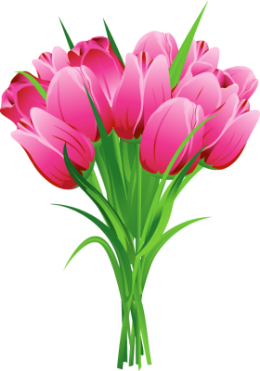 Monthly Theme:GrowingSnack PersonMondayWednesdayFridayLetter:  CcStar of the week: CalebCalebApril 30Have you ever gone camping?  Write down yes or no.May 2Write down your favorite kind of cookie.4Grandparents’ Day Grandparents should join us at 9:30-10:30.Letter:  UuStar of the week: BellaBella7Write down the name of an animal you would find under the sea.9Write down a word that begins with u.11Songs for Moms: Moms welcome at 2:45!  Letter:  ZzDylan14Zoo Day!  Bring an animal you would find at the zoo.16Write down a word that begins with z.18Make a zig-zag on a piece of paper.(conferences before and after school)Letter ReviewEaston21Make your favorite letter in a creative way!(Conferences before and after school)23Last Day of 4KTell us what you are most excited to do over the summer.THURSDAY 5/24End of the year school picnic at Ottawa Park 11 a.m. Rain or Shine! NO SCHOOL FRIDAY 5/25!